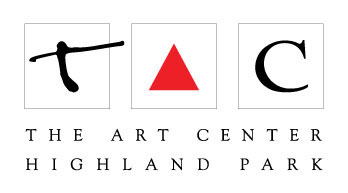 9x 12 Strathmore Watercolor pad cold press 140lb.12 watercolor pencils, Derwent, Fantasia or Faber Castell recommended1 No. 2 pencil1 Black Sharpe fine point1 Micron technical pen #2 or similar1 Micron technical pen #5 or similar #8 round brush small jars for waterPaper towels9x 12 Strathmore Watercolor pad cold press 140lb.12 watercolor pencils, Derwent, Fantasia or Faber Castell recommended1 No. 2 pencil1 Black Sharpe fine point1 Micron technical pen #2 or similar1 Micron technical pen #5 or similar #8 round brush small jars for waterPaper towels